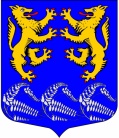 СОВЕТ ДЕПУТАТОВ
МУНИЦИПАЛЬНОГО ОБРАЗОВАНИЯ
«ЛЕСКОЛОВСКОЕ СЕЛЬСКОЕ ПОСЕЛЕНИЕ»
ВСЕВОЛОЖСКОГО МУНИЦИПАЛЬНОГО РАЙОНА
ЛЕНИНГРАДСКОЙ ОБЛАСТИ                                                    РЕШЕНИЕ19.09.2014                                                                                                №2д. В. Осельки Об избрании главы МО «Лесколовское сельское поселение» Всеволожскогомуниципального района третьего созыва    В соответствии с областным законом №37-оз от 30.05.2005 г., Положением о порядке проведения выборов главы муниципального образования «Лесколовское сельское поселение» Всеволожского муниципального района Ленинградской области совет депутатов принял РЕШЕНИЕ:1.Избрать главой муниципального образования «Лесколовское сельское поселение» Всеволожского муниципального района Ленинградской области третьего созыва – Михеева Андрея Леонидовича на непостоянной основе.2. Решение вступает в силу с момента его принятия.3. Опубликовать настоящее решение в газетах «Всеволожские вести» и ««Лесколовские вести»,  на официальном сайте лесколовское.РФ.  Председательствующий                                                                 В.И. Кривенко